Work-Based Learning ActivityJob Shadow Mentor Feedback Form_______________School District	We wish to thank you for your valuable assistance and participation with our job shadow event. Please help us evaluate the experience by responding to the following items.Mentor Name ______________________________________________________________Student Intern Name _______________________________________________________	1.  The student was prepared for the experience. ________________________________________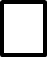 	2.  The student behaved courteously. __________________________________________________	3.  The student dressed appropriately. _________________________________________________	4.  The school provided helpful/timely information in support of the experience. _______________	5.  The school contact was available and responsive to my needs. ___________________________	6.  This was a good use of my time and resources. _______________________________________	7.  I am willing to sponsor another student in the future. _________________________________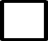 What went well with this job shadow? ______________________________________________________________________________________________________________________________________________Comments: ____________________________________________________________________________________________________________________________________________________________________Please return this form to the following email at your earliest convenience__________________________________ or fax to _________________________________________________.        Thank you for your time!____________ School District does not discriminate on the basis of  race, color, religion, sex, age, national origin, or disability.   